牛客网注册流程进入网址：https://ac.nowcoder.com/acm/home/776560130点击登陆/注册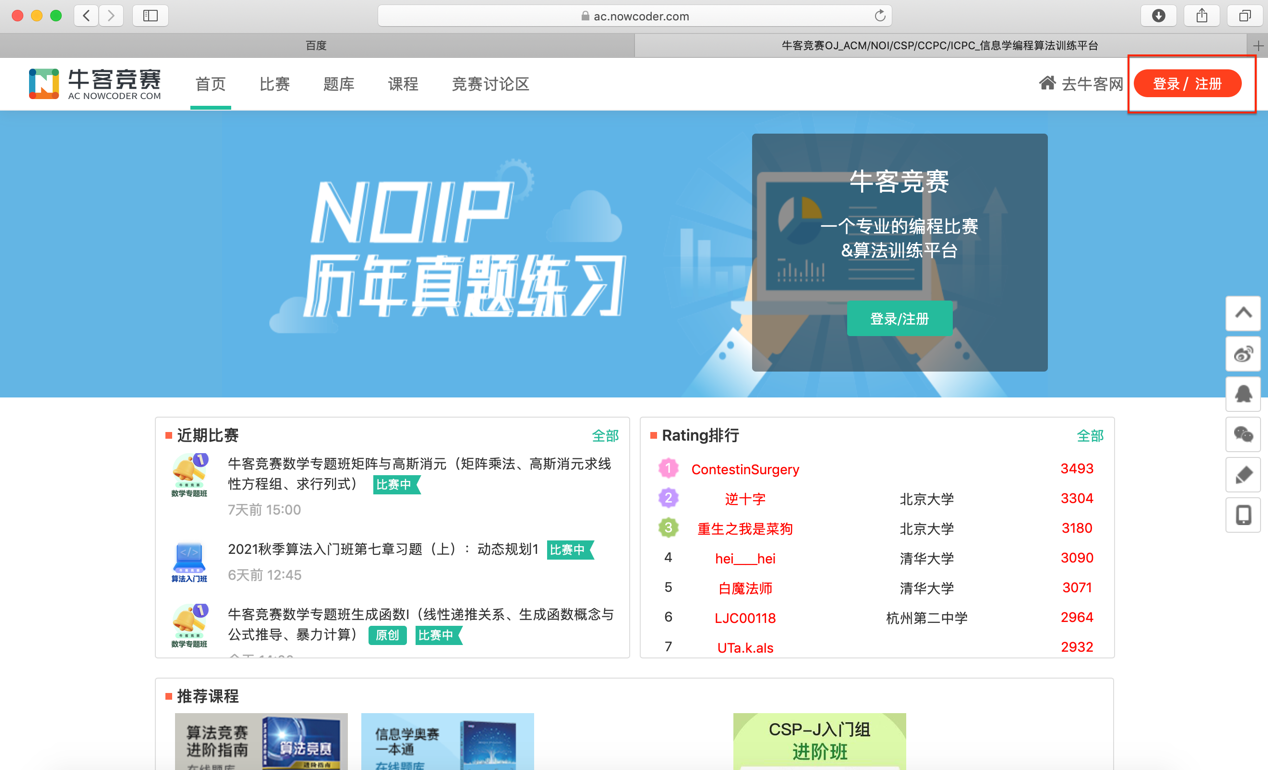 进入注册页面，可通过手机号或qq/微信/微博注册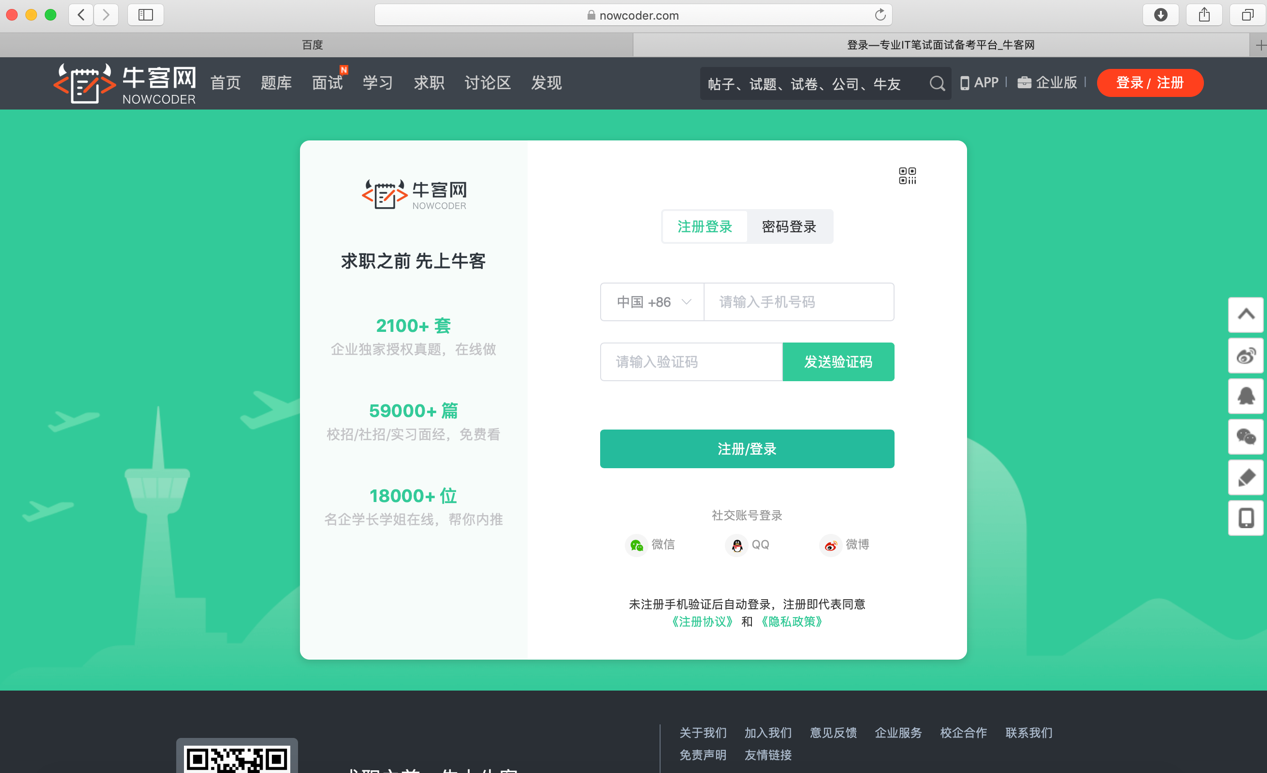 此页面根据个人情况填写即可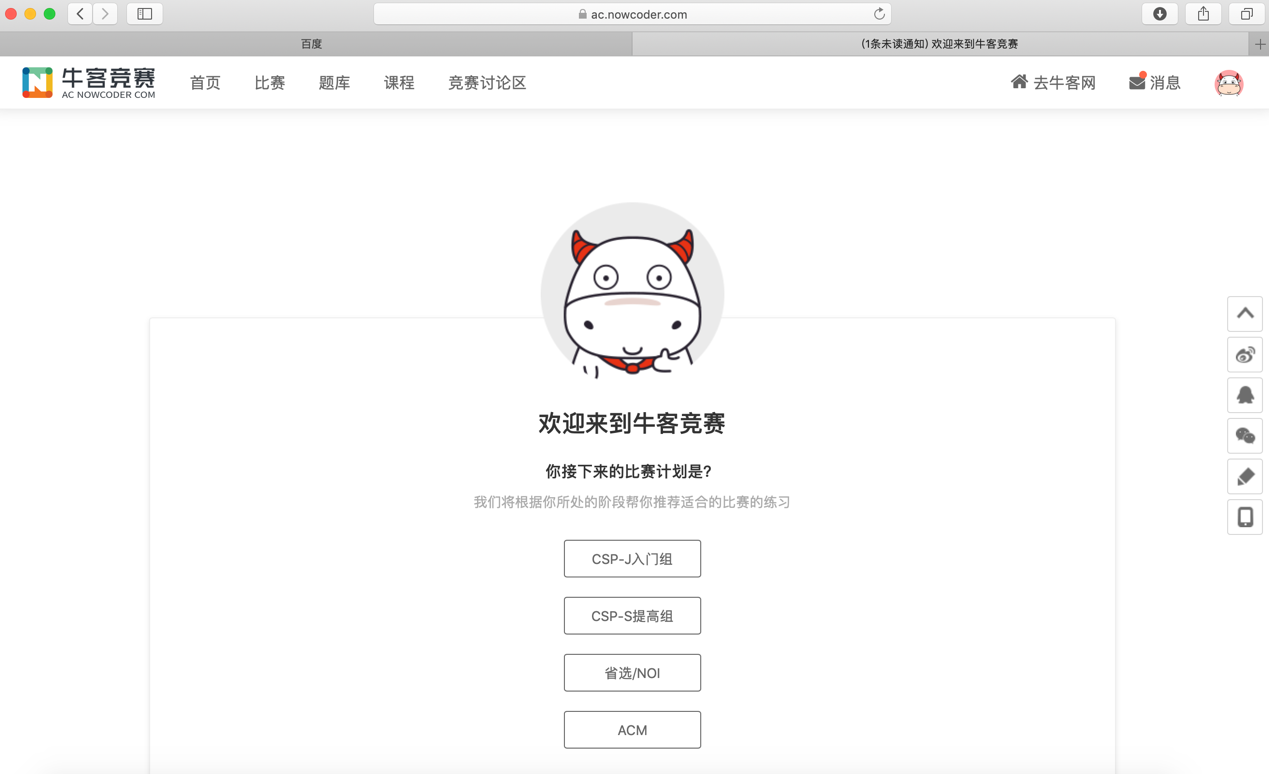 点击头像进行用户名修改和其他信息补充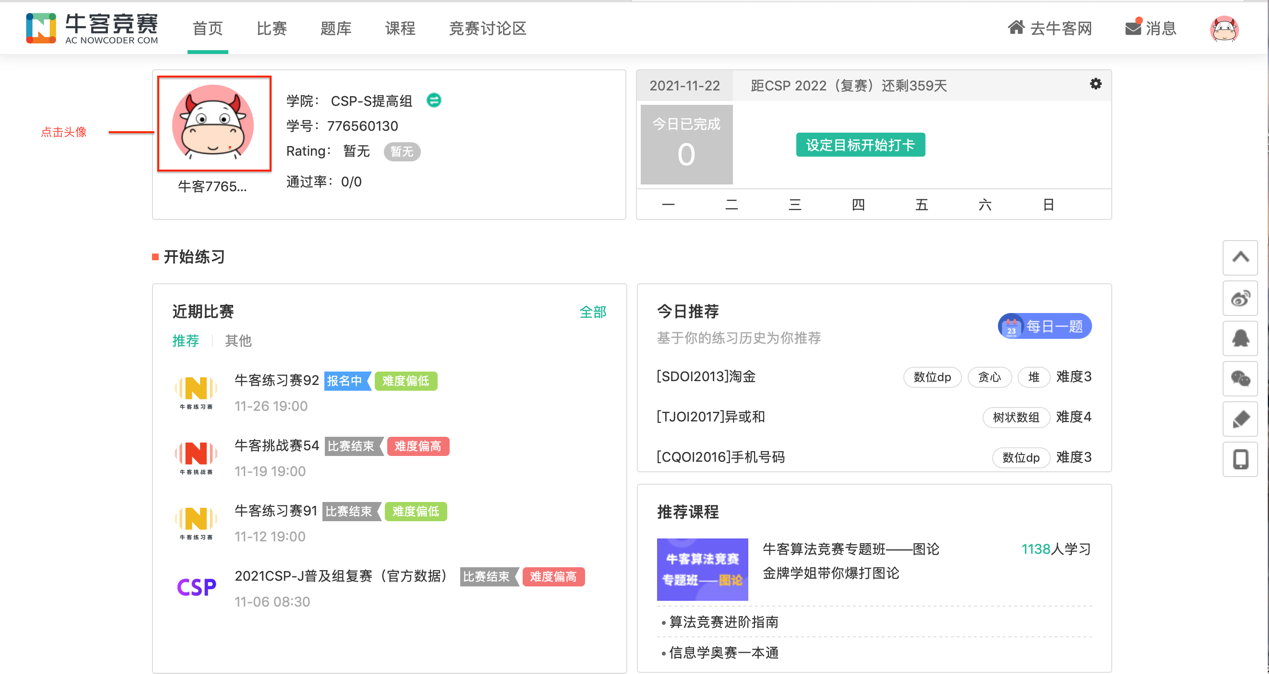 点击编辑进行用户信息更改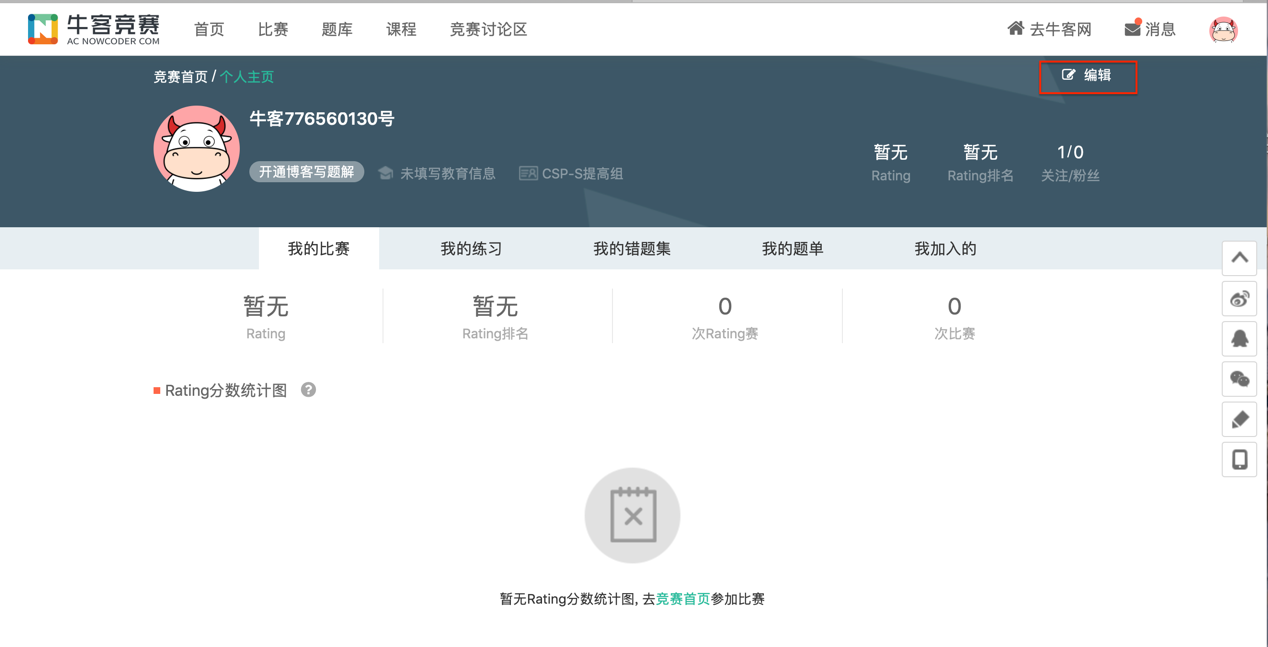 更改新的用户名为学校_真实姓名（180天内只能修改一次）并填写学校信息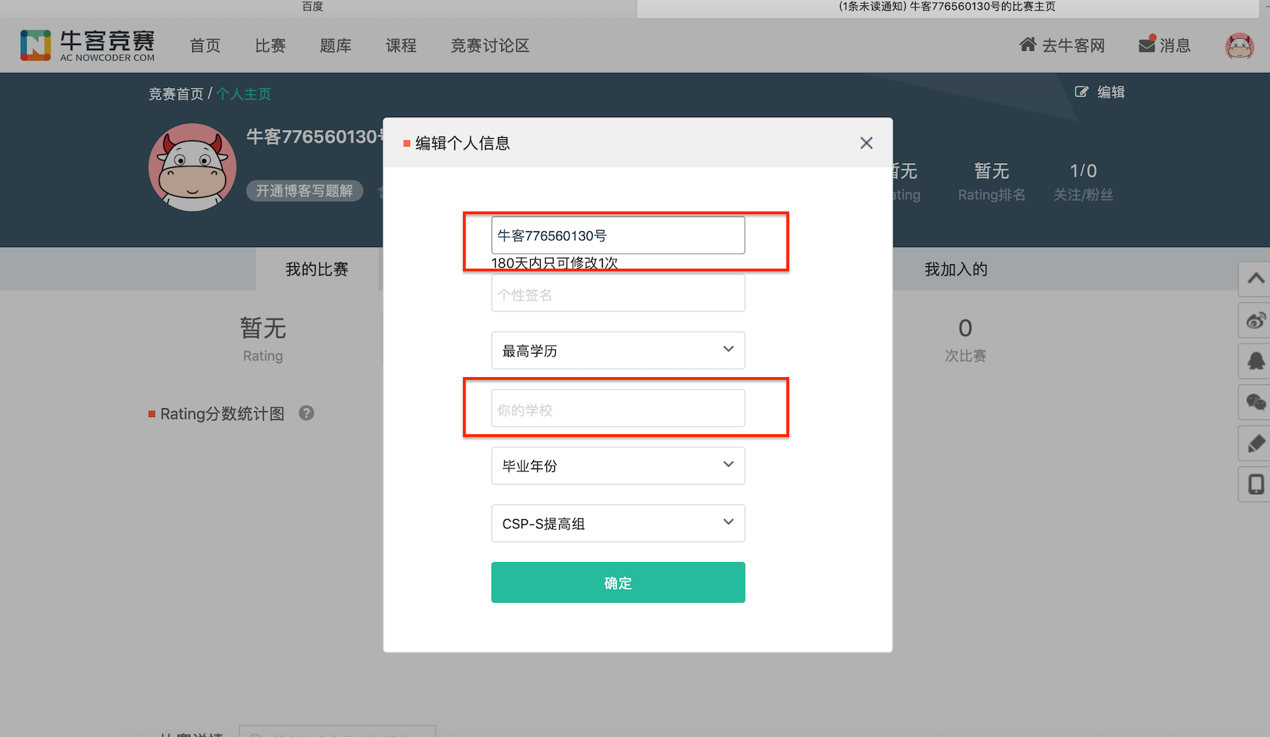 至此完成注册查看牛客网id图中的学号即为牛客网id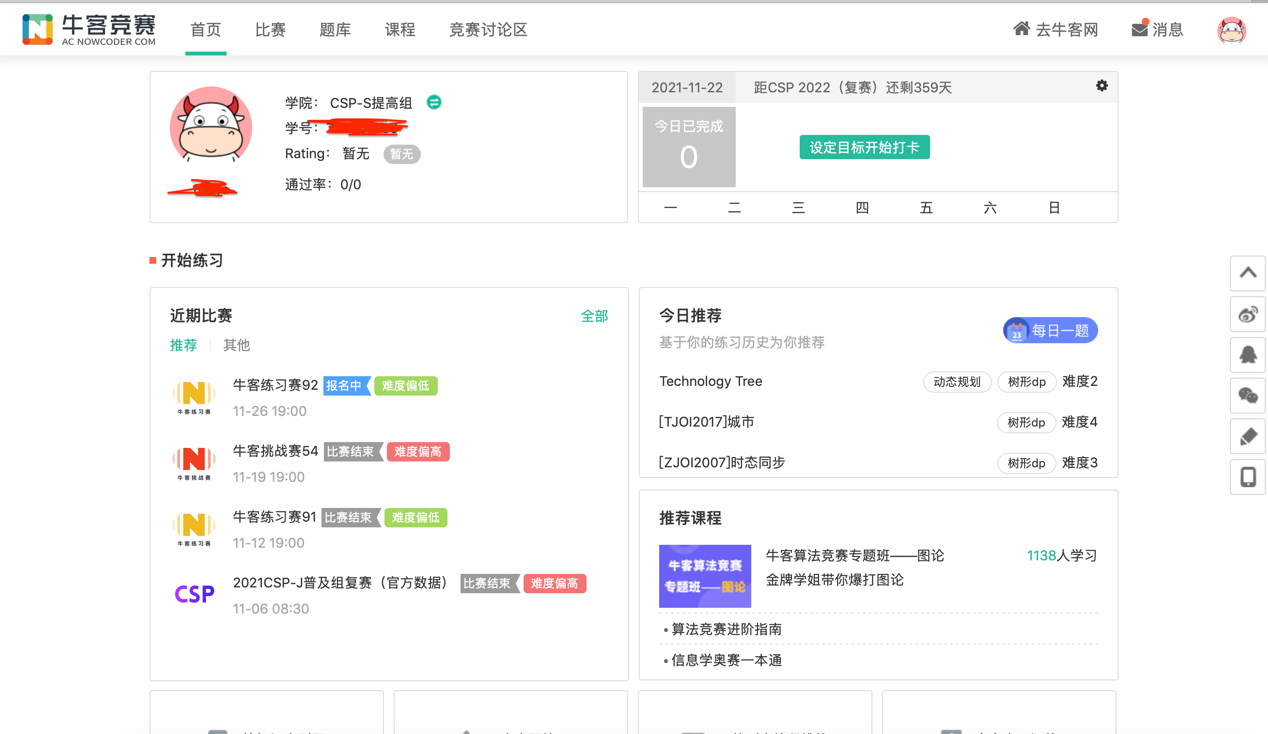 